Міністерство освіти і науки УкраїниУкраїнський державний університет імені Михайла Драгоманова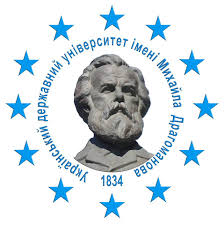 Звітно-наукова конференція викладачів, аспірантів і докторантівУДУ імені Михайла Драгомановаза підсумками наукових досліджень 2023 року«Єдність навчання і наукових досліджень –головний принцип університету»20 – 24 травня 2024 рокуКиїв2024ПОРЯДОК РОБОТИ КОНФЕРЕНЦІЇ20 травня 2024 р.Загальноуніверситетське пленарне засіданняЧас початку: 12:00Місце проведення: зала засідань Вченої ради УДУ імені Михайла Драгоманова (ауд. 231 центрального корпусу, вул. Пирогова, 9) Покликання на онлайн-зустріч: meet.google.com/pab-qrne-xgx(GB) +44 20 3956 5679PIN: 884742546Регламент роботи:Доповідь на пленарному засіданні – до 15 хв.Доповідь на секційному засіданні – до 10 хв.Участь у дискусії та обговоренні – до 5 хв. ОРГАНІЗАЦІЙНИЙ КОМІТЕТАндрущенко В.П., доктор філософських наук, професор, академік НАПН України, член-кореспондент НАН України, ректор УДУ імені Михайла Драгоманова (голова оргкомітету)Балицька Н.О., спеціаліст відділу аспірантури та докторантури УДУ імені Михайла Драгоманова (секретар оргкомітету)Баштовий В.І., кандидат педагогічних наук, професор, начальник відділу організації наукових досліджень УДУ імені Михайла ДрагомановаБоднар К.А., кандидат філософських наук, доцент, завідувач відділу аспірантури та докторантури УДУ імені Михайла Драгоманова Бондаренко В.Д., доктор філософських наук, професор, член-кореспондент НАПН України, завідувач кафедри богослов’я, релігієзнавства та культурології УДУ імені Михайла ДрагомановаБулах І.С., доктор психологічних наук, професор, декан факультету психології УДУ імені Михайла ДрагомановаВернидуб Р.М., доктор філософських наук, професор, проректор з навчально- методичної роботи УДУ імені Михайла ДрагомановаВисоцький А.В., доктор філологічних наук, професор, декан факультету української філології та літературної творчості імені Андрія Малишка УДУ імені Михайла Драгоманова Горбачук І.Т., кандидат фізико-математичних наук, професор, голова трудового колективу УДУ імені Михайла ДрагомановаГорінов П.В., кандидат юридичних наук, доцент, директор навчально-наукового інституту права та політології УДУ імені Михайла ДрагомановаДрапушко Р.Г., кандидат філософських наук, доцент, проректор з науково-педагогічної роботи (адміністративно-господарська діяльність) УДУ імені Михайла ДрагомановаЄвтух В.Б., доктор історичних наук, професор, член-кореспондент НАН України, професор кафедри соціології, радник ректора УДУ імені Михайла ДрагомановаКільдеров Д.Е., доктор педагогічних наук, професор, професор кафедри технологічної освіти УДУ імені Михайла ДрагомановаЛавриненко В.Г., кандидат історичних наук, професор, проректор з міжнародних зв’язків УДУ імені Михайла ДрагомановаЛеміш Н.Є., доктор філологічних наук, професор, декан факультету іноземної філології УДУ імені Михайла ДрагомановаМаркусь І.С., кандидат педагогічних наук, доцент, декан факультету спеціальної та інклюзивної освіти УДУ імені Михайла Драгоманова Мацько Л.І., доктор філологічних наук, професор, академік НАПН України, завідувач кафедри стилістики української мови факультету української філології та літературної творчості імені Андрія Малишка УДУ імені Михайла ДрагомановаМелещенко Т. В., кандидат історичних наук, доцент, декан історичного факультету УДУ імені Михайла ДрагомановаОлефіренко Т.О., кандидат педагогічних наук, професор, декан педагогічного факультету УДУ імені Михайла ДрагомановаПадалка О.С., доктор педагогічних наук, професор, член-кореспондент НАПН України, завідувач кафедри економіки та економічної освіти УДУ імені Михайла ДрагомановаПанченко Л. М., кандидат філософських наук, професор, вчений секретар УДУ імені Михайла ДрагомановаПрацьовитий М.В., доктор фізико-математичних наук, професор, декан факультету математики, інформатики та фізики УДУ імені Михайла ДрагомановаРусаков С.С., кандидат філософських наук, доцент, директор навчально-наукового інституту філософії та освітньої політики УДУ імені Михайла ДрагомановаСавенкова Л.В., кандидат педагогічних наук, доцент, директор Наукової бібліотеки УДУ імені Михайла ДрагомановаСергієнко В.П., доктор педагогічних наук, професор, директор навчально-наукового інституту перепідготовки, підвищення кваліфікації та доуніверситетської підготовки УДУ імені Михайла ДрагомановаСиньов В.М., доктор педагогічних наук, професор, академік НАПН України, почесний декан факультету спеціальної та інклюзивної освіти УДУ імені Михайла ДрагомановаСташук В.Ф., кандидат політичних наук, директор навчально-наукового інституту публічного управління та адміністрування УДУ імені Михайла ДрагомановаТимошенко О.В., доктор педагогічних наук, професор, декан факультету фізичного виховання, спорту і здоров’я УДУ імені Михайла ДрагомановаТорбін Г.М., доктор фізико-математичних наук, професор, проректор з наукової роботи УДУ імені Михайла Драгоманова (заступник голови оргкомітету)Турчинова Г.В., кандидат педагогічних наук, професор, декан природничого факультету УДУ імені Михайла Драгоманова Федоришин В.І., доктор педагогічних наук, професор, декан факультету мистецтв імені Анатолія Авдієвського УДУ імені Михайла ДрагомановаЧернова Т.Ю., кандидат педагогічних наук, доцент, в.о. декана факультету технологій та дизайну УДУ імені Михайла ДрагомановаШут М.І., доктор фізико-математичних наук, професор, академік НАПН України, завідувач кафедри загальної фізики та методики навчання фізики УДУ імені Михайла ДрагомановаЯрошенко А.О., доктор філософських наук, професор, декан факультету соціології та соціальної політики УДУ імені Михайла ДрагомановаПРОГРАМА ЗАГАЛЬНОУНІВЕРСИТЕТСЬКОГОПЛЕНАРНОГО ЗАСІДАННЯ20 травня 2024 р.Реєстрація: 11:30-12:00                               Час початку: 12:00Місце проведення: зала засідань Вченої ради УДУ імені Михайла Драгоманова  (ауд. 231 центрального корпусу, вул. Пирогова, 9) Покликання на онлайн-зустріч:  meet.google.com/pab-qrne-xgx(GB) +44 20 3956 5679PIN: 884742546Пленарні доповідіАндрущенко Віктор Петрович, доктор філософських наук, професор, член-кореспондент НАН України, академік НАПН України, ректор УДУ імені Михайла ДрагомановаНаука і освіта як важливі інструменти перемоги та післявоєнного відновлення УкраїниГуменюк Борис Іванович, доктор історичних наук, професор, завідувач кафедри історії міжнародних відносин та гуманітарних дисциплін, Надзвичайний і Повноважний ПосолУроки історії. Чому вони вчать?Мовчан Микола Олегович, викладач кафедри інформаційних технологій і програмування факультету математики, інформатики та фізикиОсобливості підготовки майбутніх вчителів-інформатиків до використання систем віртуальної і доповненої реальностейЦелковський Геннадій Анатолійович, кандидат філософських наук, докторант кафедри богослов’я та релігієзнавства навчально-наукового інституту філософії та освітньої політикиМіжнародний аспект правового регулювання підпорядкування Української православної церквиСтупак Оксана Юріївна, доктор педагогічних наук, доцент кафедри дошкільної освіти педагогічного факультету Дошкільна освіта в світлі євроінтеграційних процесів: досвід Чехії та УкраїниАфузова Ганна Валеріївна, кандидат психологічних наук, доцент кафедри спеціальної психології та медицини факультету спеціальної та інклюзивної освітиРеалізація європейських цінностей і третьої місії університету: досвід факультету спеціальної та інклюзивної освіти  Торбін Григорій Мирославович, доктор фізико-математичних наук, професор, проректор з наукової роботи УДУ імені Михайла ДрагомановаПро підсумки науково-дослідної роботи університету у 2023 році та роль наукових досліджень у стратегії розвитку УДУ імені Михайла Драгоманова ПОРЯДОК РОБОТИ КОНФЕРЕНЦІЇ НА ФАКУЛЬТЕТАХ І НАВЧАЛЬНО-НАУКОВИХ ІНСТИТУТАХПРОГРАМИ ФАКУЛЬТЕТСЬКИХПЛЕНАРНИХ ЗАСІДАНЬІСТОРИЧНИЙ ФАКУЛЬТЕТПрограма пленарного засідання22 травня 2024 р., 13:00вул. Освіти, 6, ауд. 39Мелещенко Тетяна Володимирівна, декан історичного факультету УДУ імені Михайла  Драгоманова, кандидат історичних наук, професорПро підсумки науково-дослідної роботи історичного факультету в 2023 роціта роль наукових досліджень у стратегії його розвитку1. Саган Олександр Назарович, доктор філософських наук, професор, завідувач відділенням релігієзнавства Інституту філософії ім. Г. С.Сковороди НАН УкраїниДержавно-церковні відносини в Україні на сучасному етапі: внутрішньополітичний та георелігійні аспекти2. Візер Світлана Олександрівна, кандидат історичних наук, доцент, завідувачка кафедри історії та етнології УкраїниІсторія ранньомодерної України в модельних навчальних програмах: нові підходи у викладанні шкільного курсу3. Гуменюк Борис Іванович, доктор історичних наук, професор, завідувач кафедри історії міжнародних відносин та гуманітарних дисциплінРозвиток сучасної дипломатії в Україні4. Дробот Іван Іванович, доктор історичних наук, професор, завідувач кафедри історії та соціально-політичних дисциплінДержавність в теоретичних напрацюваннях партій української політичної еміграції (1920-30-ті рр.) 5. Ладиченко Тетяна В’ячеславівна, кандидат історичних наук, професор, завідувачка кафедри методології та методики суспільних дисциплінНові пріоритети модельної програми та підручників з всесвітньої історії для основної школи6. Потильчак Олександр Валентинович, доктор історичних наук, професор, завідувач кафедриМіф про «Велику Вітчизняну війну 1941–1945 рр.»: візуальні наративи радянської філателіїФАКУЛЬТЕТ УКРАЇНСЬКОЇ ФІЛОЛОГІЇ ТА ЛІТЕРАТУРНОЇ ТВОРЧОСТІ ІМЕНІ АНДРІЯ МАЛИШКА Програма пленарного засідання21 травня 2024 р., 13:00Покликання на онлайн-зустріч:https://meet.google.com/iax-ovou-beg?authuser=0 Висоцький Анатолій Васильович, доктор філологічних наук, професор, декан факультету української філології та літературної творчості імені Андрія Малишка Про підсумки наукової роботи на факультеті української філології та літературної творчості імені Андрія МалишкаБагмут Ірина Віталіївна, кандидат філологічних наук, доцент Українська мова та переселенці з України в Угорщині: тенденції та викликиКалита Оксана Михайлівна, кандидат філологічних наук, доцент Вербалізація семантичної опозиції свій/чужий у поемі «Гайдамаки» Тараса ШевченкаФАКУЛЬТЕТ ІНОЗЕМНОЇ ФІЛОЛОГІЇПрограма пленарного засідання22 травня 2024 р., 11:00Покликання на онлайн-зустріч:	https://meet.google.com/dmb-erge-zkuВітальне слово декана факультету іноземної філології, доктора філологічних наук, професора Наталії Леміш.1.	Леміш Н.Є., доктор філологічних наук, професор	Індивідуальний мовний корпус vs мовна особистість2.	Ісаєва О.О., доктор педагогічних наук, професор	Стратегії і тактики шкільної літературної освіти крізь призму подолання психотравми свідка війни3.	Давиденко В.І., кандидат філологічних наук, доцент	Інноваційні складові сучасної парадигми англійської лексикографії4.	Довгань О.В., кандидат філологічних наук, докторант	Роль методу «чистої кімнати» у процесі аналізу тексту штучною нейронною мережею5.	Орлова Ю.В., кандидат філологічних наук	Етичні принципи академічної діяльностіФАКУЛЬТЕТ ПСИХОЛОГІЇПрограма пленарного засідання21 травня 2024 р., 14:30Покликання на онлайн-зустріч:https://meet.google.com/yeg-bvya-bjj Вольнова Леся Миколаївна, кандидат педагогічних наук, доцент кафедри психосоматики та психології здоров'яПсихологічні умови збереження здоров'я здобувачів вищої освітиМатяш-Заяц Людмила Петрівна, кандидат психологічних наук, доцент кафедри соціальної психологіїТехнологія управління конфліктами в організаціїПоліщук Світлана Петрівна, кандидат педагогічних наук, доцент кафедри психосоматики та психології здоров'яВплив освітнього середовища на становлення особистості фахівця-психологаМалигін Олександр Павлович, викладач кафедри психології Розвиток асертивності в сексуальній комунікації молодіПастух Христина Богданівна, доктор філософії у галузі психології, викладач кафедри теоретичної та консультативної психологіїРівень благополуччя подружніх взаємин як ресурс професійної продуктивності особистості у часі війниНекіз Тетяна Анатоліївна, доктор філософії у галузі психології, викладач кафедри теоретичної та консультативної психологіїІнтеграційна терапія тривалості життя (LI) як метод підтримки психічного здоров’я особистостіНовак Андрій Андрійович, аспірант кафедри соціальної психологіїПозитивна психотерапія як метод підвищення фрустраційної толерантності молоді в складних життєвих ситуаціяхФАКУЛЬТЕТ ТЕХНОЛОГІЙ ТА ДИЗАЙНУПрограма пленарного засідання22 травня 2024 р., 14:00вул. Павла Вірського, 20Покликання на онлайн-зустріч: https://meet.google.com/tpg-vyjn-qukШевченко Володимир Вікторович, кандидат педагогічних наук, професор, завідувач кафедри інженерії та технологій виробництва	Особливості фундаментально - прикладної, міждисциплінарної інтеграції в системі підготовки майбутніх учителів технологійДолга Уляна Ігорівна, аспірантка кафедри технологічної освіти УДУ імені Михайла Драгоманова	Гейміфікація як інноваційна форма організації проєктної діяльності вчителя-предметника (на прикладі авторського стартапу «GAME EFFECT»)Сковронський Богдан Володимирович, кандидат філософських наук, доцент кафедри дизайну, докторант УДУ імені Михайла ДрагомановаПерспективи інтеграції мистецтва та науки в освітіМарієнко Альона Олександрівна, Гончаренко Людмила Андріївна, аспіранти кафедри інформаційних систем і технологій УДУ імені Михайла ДрагомановаЦифрові інформаційно-бібліотечні ресурси в організації освітнього процесу в системі неперервної освітиФАКУЛЬТЕТ ФІЗИЧНОГО ВИХОВАННЯ, СПОРТУ І ЗДОРОВ’ЯПрограма пленарного засідання22 травня 2024 р., 10:00вул. Олександра Кониського, 3-9, конференц-залаОлексій Тимошенко, декан факультету фізичного виховання, спорту і здоров’я, доктор педагогічних наук, професор Звіт про наукову роботу Факультету фізичного виховання, спорту і здоров’я за 2023 рік. Про міжнародну співпрацю УДУ імені Михайла Драгоманова та Щецинського університету.Олена Омельчук, кандидат педагогічних наук, доцент, заступниця декана факультету фізичного виховання спорту і здоров’я з наукової роботи УДУ імені Михайла Драгоманова Встановлення, розвиток та продовження співробітництва з іноземними університетами-партнерамиВалерій Арефьєв, доктор педагогічних наук, професор, завідувач кафедри теорії та методики фізичного виховання УДУ імені Михайла Драгоманова Методика оцінювання біологічного віку учнів-підлітківВалентина Білик, доктор педагогічних наук, професор, завідувачка кафедри здоров'язбережувальної освіти та фізичної рекреації УДУ імені Михайла Драгоманова Теоретичні і методичні засади формувaння здоров’язбережувaльної компетентності та безпечної поведінки мaйбутніх фaхівців з фізичної рекреaції тa вчителів основ здоров’я в умовах війни Людмила Сущенко, доктор педагогічних наук, професор, завідувачка кафедри фізкультурно-спортивної реабілітації та спортивних і рухливих ігор УДУ імені Михайла Драгоманова Перспективні напрями розвитку оздоровчого фітнесу та фізкультурно-спортивної реабілітації на сучасному етапіЖанна Дьоміна, кандидат педагогічних наук, професор, завідувачка кафедри теорії та методики фізичного виховання УДУ імені Михайла Драгоманова Підготовка та атестація наукових кадрів у галузі фізичної культури в Україні в умовах сьогоденняГанна Жара, професор кафедри біологічних основ фізичного виховання, здоров’я і спорту Національного університету «Чернігівській колегіум» імені Т.Г. Шевченка, доктор педагогічних наук, професор Здоров’я населення України в умовах війни та у повоєнний час: погляд з позицій системи громадського здоров’яФАКУЛЬТЕТ МАТЕМАТИКИ, ІНФОРМАТИКИ ТА ФІЗИКИПрограма пленарного засідання22 травня 2024 р., 14:00вул. Пирогова, 9, ауд.448Покликання на онлайн-зустріч:  https://meet.google.com/amz-iadf-njh1. Працьовитий Микола Вікторович, доктор фізико-математичних наук, професор Наукова та науково-організаційна робота на факультеті2. Працьовитий Микола Вікторович, доктор фізико-математичних наук, професор Нескінченні ланцюгові - дроби і їх застосування 3. Торбін Григорій Мирославович, доктор фізико-математичних наук, професор Василенко Владислав, аспірантQ*-розклади дійсних чисел та проблема довірчості для обчислення розмірності Хаусдорфа-Безиковича 4. Швець Василь Олександрович, кандидат педагогічних наук, професор Вивчення елементів стохастики в середніх закладах освіти5. Іваненко Вячеслав Анатолійович, аспірант, викладач кафедри комп’ютерної та програмної інженерії Використання фінансового сентимент аналізу для задачі виявлення точок зміни тренду на фінансових ринках6. Тартачник Володимир Петрович, доктор фізико-математичних наук, професор Особливості електрофізичних характеристик вихідних і опромінених світлодіодних структур вирощених на основі сполук АІІІВV7. Січкар Тарас Григорович, кандидат фізико-математичних наук, професор Вивчення кінетики тверднення епоксидних полімерів 8. Коваль Олександр Миколайович, аспірант кафедри інформаційних технологій і програмування Використання штучного інтелекту для автоматизації процесу створення освітніх тестівФАКУЛЬТЕТ МИСТЕЦТВ ІМЕНІ АНАТОЛІЯ АВДІЄВСЬКОГОПрограма пленарного засідання22 травня 2024 р., 12:00вул. Олександра Кониського, 11, ауд. 2-1Покликання на онлайн-зустріч:  https://us04web.zoom.us/j/72363036130?pwd=PO1yX3cUCPc5qaxaeJlKcweLb0TgQr.1Ідентифікатор конференції: 723 6303 6130Код доступу: 4Kd9eYГорбенко Сергій Семенович, доктор педагогічних наук, професор кафедри хорового диригування та теорії і методики музичної освітиЗміст сучасних професійних компетентностей студентів мистецької галузіЧеченя Костянтин Анатолійович, кандидат мистецтвознавства, професор, завідувач інструментального виконавства та оркестрового диригування Критерії формування репертуарної політики в сучасному виконавському просторіЩолокова Ольга Пилипівна, доктор педагогічних наук, професор, завідувач кафедри фортепіанного виконавства та педагогіки мистецтваЕстетико-синергетична детермінанта виконавської підготовки викладача мистецьких дисциплінАнісімов Віктор Леонідович, Заслужений артист України, викладач кафедри теорії музики та естрадного мистецтваТворча діяльність естрадних вокальних дуетів в Україні: персоналії, традиції та перспективи розвиткуКороткевич Ксенія Єгорівна, доктор філософії, викладач кафедри хореографії Методологічні підходи та принципи формування умінь навчальної самоорганізації майбутніх викладачів хореографічних дисциплін у процесі фахової підготовкиЛоцман Руслана Олександрівна, кандидат педагогічних наук, доцент кафедри вокального виконавстваАпробація мобільного додатку «Україноспів-онлайн» в середовищі мистецьких закладів України та українських шкіл ЄвропиПРИРОДНИЧИЙ ФАКУЛЬТЕТПрограма пленарного засідання22 травня 2024 р., 12:00вул. Пирогова, 9, ауд.305Турчинова Ганна Володимирівна, кандидат педагогічних наук, доцент, декан природничого факультетуНапрями наукової діяльності професорсько-викладацького складу природничого факультету в сучасних умовахБогатиренко Вікторія Альфредівна, кандидат хімічних наук, доцент Рослина біомаса як сировина для одержання товарних продуктівВоробієнко Альона Анатоліївна, аспірантка 2-го року навчання кафедри біологіїСтатеві особливості відповіді клітинного та гуморального імунітету у ссавцівІваненко Світлана Мар’янівна, доктор філологічних наук, професор, в.о.завідувача кафедри іноземних мовБагатомовність в системі освіти УкраїниКобернік Сергій Георгійович, доктор педагогічних наук, професор, завідувач кафедри методики навчання природничих дисциплінОсобливості вивчення географії у 6-9 класах ЗЗСО за програмами НУШ (авторська концепція)Лавріненко Вікторія Михайлівна, кандидат біологічних наук, старший викладачФормування екологічної відповідальності як складової соціальної відповідальності у студентської аудиторії спеціальності 101 ЕкологіяПологовська Юлія Юріївна, викладач кафедри географіїСемантика профорієнтаційної роботи учителя географії в умовах профільного навчанняБуличева Тамара Валентинівна, кандидат географічних наук, доцент, завідувачка кафедри туризму Підвищення якості професійної підготовки спеціалістів у сфері туризмуФАКУЛЬТЕТ СПЕЦІАЛЬНОЇ ТА ІНКЛЮЗИВНОЇ ОСВІТИПрограма пленарного засідання21 травня 2024 р., 11:00Покликання на онлайн-зустріч:https://meet.google.com/yog-bcck-rcdМаркусь І.С., декан факультету, кандидат педагогічних наук, доцентПроєктна діяльність викладачів факультету спеціальної та інклюзивної освіти на державному та міжнародному рівняхСиньов В.М., доктор педагогічних наук, академікСучасні проблеми реалізації суб’єктно-особистісного підходу в підготовці майбутніх фахівців до роботи в спеціальних та інклюзивних закладах освітиКруглик О.П., заступниця деканеси з наукової роботи та міжнародних зв'язків ФСІО, кандидат педагогічних наук, доцент Здобутки та перспективи розвитку науково-дослідної діяльності викладачів та здобувачів освіти факультету спеціальної та інклюзивної освітиТарасун В.В., доктор педагогічних наук, професор Майбутнє логопедії: виклики застереження, рішенняШульженко Д. І., доктор педагогічних наук, професор Реабілітаційна педагогіка та реабілітаційна психологія – новий фаховий рівень здобувачів вищої освітиШевченко В. М., завідувач кафедри, доктор педагогічних наук, професор Удосконалення підготовки студентів-сурдопедагогівКостенко Т. М., кандидат психологічних наук, старший науковий співробітник  Освітньо-реабілітаційний простір "Трініті хаб"Дубовик О. М., кандидат психологічних наук, доцент Психологічна підтримка пацієнтів паліативних відділеньЗаїнчківська І.П., кандидат філософських наук, доцент Нові виклики у наданні психологічної допомоги військовослужбовцям під час війни в УкраїніПЕДАГОГІЧНИЙ ФАКУЛЬТЕТПрограма пленарного засідання21 травня 2024 р., 11:00вул. Олександра Кониського, 8/14, ауд. 10-4Покликання на онлайн-зустріч:https://meet.google.com/sba-pobr-bneМатвієнко Олена Валеріївна, заступник декана з наукової роботи і міжнародних зв’язків, завідувач кафедри початкової освіти та інноваційної педагогіки, доктор педагогічних наук, професор Звіт про наукову роботу педагогічного факультету за 2023 рік та інтеграцію результатів науково-дослідної роботи в освітній процес за принципами академічної доброчесностіЦвєткова Ганна Георгіївна, завідувач кафедри дошкільної освіти, доктор педагогічних наук, професор Авторитаризм в педагогіці як прояв особистісної кризи Свириденко Денис Борисович, завідувач кафедри ЮНЕСКО з наукової освіти, доктор філософських наук, професор Потенціал інструментів ЮНЕСКО для розвитку наукових досліджень кафедри Кушнірук Світлана Анатоліївна, завідувач кафедри педагогіки, доктор педагогічних наук, професор Категорійно-поняттєвий апарат дослідження як структурно-змістовий концепт педагогічної теоріїПугач Юлія Миколаївна, завідувач кафедри української й іноземних мов та методик викладання в початковій і дошкільній освіті, кандидат філологічних наук, доцент Використання інтерактивних методів навчання усного мовлення на уроках англійської мови Чанчиков Ілля Костянтинович, доктор філософії в галузі психології, викладач кафедри практичної психології Особливості формування резилєнтності майбутніх психологів: реалії та перспективи Волошенко Анна Вікторівна, аспірантка кафедри образотворчого мистецтва 4 року навчання спеціальності «011 Освітні, педагогічні науки» (Науковий керівник: доктор педагогічних наук, професор Шевнюк О.Л.) Формування художніх умінь студентів у процесі виконання творчих вправ м’якими матеріаламиНАВЧАЛЬНО-НАУКОВИЙ ІНСТИТУТ ПЕРЕПІДГОТОВКИ ТА ПІДВИЩЕННЯ КВАЛІФІКАЦІЇПрограма пленарного засідання23 травня 2024 р., 12:00-12:30вул. Пирогова, 9, ауд. 101Сергієнко Володимир Петрович, директор Навчально-наукового інституту перепідготовки та підвищення кваліфікації Українського державного університету імені Михайла Драгоманова, доктор педагогічних наук, професор Перспективи розвитку наукової роботи професорсько-викладацького складу Навчально-наукового інституту перепідготовки та підвищення кваліфікаціїСлабко Володимир Миколайович, доктор педагогічних наук, професор, завідувач кафедри освіти дорослих Звіт про наукову роботу кафедри освіти дорослихШевченко Олег Тарасович, кандидат історичних наук, доцент, завідувач кафедри інноваційних технологій викладання загальноосвітніх дисциплін  Звіт про наукову роботу кафедри інноваційних технологій викладання загальноосвітніх дисциплінНАВЧАЛЬНО-НАУКОВИЙ ІНСТИТУТ ФІЛОСОФІЇ ТА ОСВІТНЬОЇ ПОЛІТИКИПрограма пленарного засідання22 травня 2024 р., 13:00вул. Олександра Кониського, 8-14, ауд. 3-4Русаков С.С., директор Навчально-наукового інституту філософії та освітньої політики, доцент кафедри філософської антропології, філософії культури та культурологіїРоль брендингу у формуванні сучасної культури: культурологічний аналіз стратегій в контексті диджиталізаціїГлушко Т.П., доктор філософських наук, професор кафедри філософії Українського державного університету імені Михайла ДрагомановаПарадокс глобалізації: три соціально-економічні конфігурації та популізмТерепищий С.О., доктор філософських наук, професор кафедри соціальної філософії, філософії освіти та освітньої політики Українського державного університету імені Михайла ДрагомановаДемократичні цінності в освіті під час війни в УкраїніСкладан А.А., аспірант кафедри богослов’я та релігієзнавства, викладач кафедри філософської антропології, філософії культури та культурологіїАксіологічні засади православної інтернет-журналістикиКоннов О.Ф., кандидат філософських наук, доцент кафедри етики та естетики Українського державного університету імені Михайла ДрагомановаРелігійні засади культури майбутнього ФАКУЛЬТЕТ СОЦІОЛОГІЇ ТА СОЦІАЛЬНОЇ ПОЛІТИКИПрограма пленарного засідання22 травня 2024 р., 11:00Покликання на онлайн-зустріч:  https://meet.google.com/fwm-tytu-kusВітальне слово до учасників конференції, доктора філософських наук, професора, директора Навчально-наукового інституту соціології та соціальної політики Ярошенко Алли Олександрівни.Вайнола Ренате Хейкіївна, завідувач кафедри соціальної освіти та соціальної роботи, доктор педагогічних наук, професорПроектна діяльність студентів як засіб формування соціальної відповідальності в умовах повоєнного відродженняТкач Іванна Яремівна, завідувач кафедри соціальної політики, кандидат філософських наук, доцентВажливість та досвід проведення групових супервізій для фахівців соціальної сфери в умовах воєнного часуЧерній Людмила Віталіївна, завідувач кафедри соціології та публічних комунікацій, кандидат історичних наук, професорМісце ситуаційного аналізу при плануванні PR-програмиНАВЧАЛЬНО-НАУКОВИЙ ІНСТИТУТ ПРАВА ТА ПОЛІТОЛОГІЇПрограма пленарного засідання23 травня 2024 р., 11:00Покликання на онлайн-зустріч:  https://meet.google.com/spj-xshp-yfuВітальне слово до учасників конференції директора Навчально-наукового інституту права та політології, кандидата юридичних наук, доцента кафедри правознавства та галузевих юридичних дисциплін, заслуженого працівника соціальної сфери України Горінова Павла Валерійовича.Горінов Павло Валерійович, кандидат юридичних наук, доцент кафедри правознавства та галузевих юридичних дисциплінСучасні виклики вищої освіти у галузях права та політологіїАндрусишин Богдан Іванович, завідувач кафедри теорії та історії держави і права, доктор історичних наук, професор, заслужений діяч науки і техніки УкраїниПраво і педагогіка: роль ідей К. Ушинського у підготовці науково-педагогічних кадрів на сучасному етапіВолянюк Ольга Ярославівна, кандидат політичних наук, доцент кафедри політичних наукСучасні принципи патріотичного виховання: вплив політики ідентичності та політики пам’ятіГолішевська Анастасія Валеріївна, кандидат політичних наук, старший викладач кафедри політичних наукОсобливості формування медійної репутації суб’єктів політичної діяльності в умовах воєнного стануКончаковська Валентина Василівна, кандидат юридичних наук, доцент кафедри правознавства та галузевих юридичних дисциплінПроблеми постмортальної репродукції в УкраїніНауменко Марина Михайлівна, аспірантка кафедри політичних наукЕволюція публічної дипломатії в умовах війни в УкраїніОстапенко Марина Анатоліївна, доктор політичних наук, професор, професор кафедри політичних наукРоль молоді у розвитку локальної демократіїРушелюк Євген Вікторович, аспірант кафедри правознавства та галузевих юридичних дисциплінФінансово-правова відповідальність підприємств у контексті співпраці з силами оборони: аспекти забезпечення національної безпеки УкраїниСимонова Ірина Василівна, кандидат юридичних наук, доцент кафедри політичних наукНаука в умовах війни: виклики та шляхи подоланняСухицька Наталія Валеріївна, завідувач кафедри правознавства та галузевих юридичних дисциплін, кандидат юридичних наук, доцент Інтерактивні методи навчання в системі викладання юридичних дисциплінНАВЧАЛЬНО-НАУКОВИЙ ІНСТИТУТ ПУБЛІЧНОГО УПРАВЛІННЯ ТА АДМІНІСТРУВАННЯ Програма пленарного засідання22 травня 2024 р., 12:00Покликання на онлайн-зустріч:  https://meet.google.com/iwu-rohm-gpuСташук Віталій Филимонович, директор Навчально-наукового інституту публічного управління та адміністрування, доктор філософії в галузі «Соціальні та поведінкові науки» Війна як виклик для української ідентичностіЖижко Тетяна Анатоліївна, доктор філософських наук, професор кафедри менеджменту, системного аналізу та міжнародних відносин 	Тайм-менеджмент як інструмент оцінювання керівникаБордюг Наталія Сергіївна, доктор педагогічних наук, професор кафедри менеджменту та інноваційних технологій соціокультурної діяльності Інноваційні підходи в організації та проведенні масових заходів екологічного спрямуванняКовчина Ірина Михайлівна, доктор педагогічних наук, професор кафедри менеджменту, системного аналізу та міжнародних відносин	Сучасні тенденції підготовки здобувачів-міжнародниківНастрадін Володимир Петрович, кандидат технічних наук, професор кафедри професійної підготовки, документознавства та публічного управління 	Сучасні проблеми інформаційної безпеки та кібербезпеки, їх вивчення та напрямки наукових дослідженьРадченко Володимир Васильович, кандидат економічних наук, професор Сучасні підходи до формування нової парадигми економічної освіти в УкраїніВишневська Юлія Володимирівна, кандидат юридичних наук, доцент кафедри менеджменту та інноваційних технологій соціокультурної діяльності До питання професійної підготовки майбутніх публічних управлінцівНазва факультетуДата, час і місце проведенняДата, час і місце проведенняНазва факультетупленарного засіданнясекційних засідань (за окремими програмами)Історичнийфакультет22 травня 2024 року, 13:00Адреса:вул. Освіти, 6, ауд. 391. Кафедра історії та етнології України23 травня 2024 року, 12:30 вул. Освіти, 6, ауд. 312. Кафедра всесвітньої історії та археології23 травня 2024 року, 13:00 https://meet.google.com/ekx-bbsq-chc3. Кафедра джерелознавства та спеціальних історичних дисциплін22 травня 2024 року, 14:30вул. Освіти, 6, ауд. 304. Кафедра методології та методики суспільних дисциплін 23 травня 2024 року, 13:00вул. Освіти, 6, ауд. 485. Кафедра історії міжнародних відносин та гуманітарних дисциплін 23 травня 2024 року, 14:00https://meet.google.com/gkz-rwro-gkj6. Кафедра історії та соціально-політичних дисциплін22 травня 2024 року, 14:00https://meet.google.com/emo-jiwy-mkiФакультет української філології та літературної творчості імені Андрія Малишка21 травня 2024 року,13:00Покликання на онлайн-зустріч:https://meet.google.com/iax-ovou-beg?authuser=0Кафедра української мови 22 травня 2024 року, 14:00https://meet.google.com/ugr-ipqr-sfz?authuser=0Кафедра стилістики української мови 22 травня 2024 року, 12:30meet.google.com/nod-hmtj-prf  Кафедра української літератури22 травня 2024 року, 13:00https://meet.google.com/gyt-mjtt-mar?authuser=0Кафедра культури української мови22 травня 2024 року, 14:00https://meet.google.com/cym-axiv-xcdКафедра методики викладання української мови та літератури22 травня 2024 року, 11:00https://meet.google.com/enr-gikc-euoКафедра журналістики23 травня 2024 року, 13:00 https://meet.google.com/mix-rhkw-zxbФакультет іноземної філології22 травня 2024 року,11:00Покликання на онлайн-зустріч:https://meet.google.com/dmb-erge-zkuКафедра германських мов23 травня 2024 року, 11:00 https://meet.google.com/ytq-pdid-vovКафедра прикладної лінгвістики, порівняльного мовознавства та перекладу23 травня 2024 року, 12:30 https://meet.google.com/khe-uern-whhКафедра методики викладання іноземних мов і світової літератури23 травня 2024 року, 11:00https://meet.google.com/fme-vzed-wskКафедра світової літератури та теорії літератури23 травня 2024 року, 11:00https://meet.google.com/ayq-fveq-bpaКафедра слов’янських, романських і східних мов24 травня 2024 року, 10:00 https://meet.google.com/nzr-xbxx-vigКафедра іноземних мов за професійним спрямуванням23 травня 2024 року, 14:00 https://meet.google.com/vst-wfxw-ige?authuser=2Факультет психології21 травня 2024 року,14:30Покликання на онлайн-зустріч:https://meet.google.com/yeg-bvya-bjjКафедра теоретичної та консультативної психології22 травня 2024 року, 13:00https://meet.google.com/mkt-mdpp-cns2. Кафедра соціальної психології22 травня 2024 року, 16:00https://us02web.zoom.us/j/84271454779?pwd=K3B0V0JSdy9sUmR5VlN0VTFaZkhSQT093. Кафедра психосоматики та психологічної реабілітації22 травня 2024 року, 12:30 https://meet.google.com/yeg-bvya-bjj4. Кафедра політичної психології та міжнародних відносин23 травня 2024 року, 14:00https://meet.google.com/hda-pycc-nddФакультет технологій та дизайну22 травня 2024 року,14:00Адреса:вул. Павла Вірського, 20Покликання на онлайн-зустріч: https://meet.google.com/tpg-vyjn-qukКафедра дизайну21 травня 2024 року, 11:00 https://meet.google.com/pvc-tyfm-rfsКафедра інформаційних систем і технологій21 травня 2024 року, 12:00 https://meet.google.com/qwy-iejn-qnsКафедра інженерії та технологій виробництва21 травня 2024 року, 12:00 https://meet.google.com/skz-oefj-udeКафедра технологічної освіти21 травня 2024 року, 11:00 https://meet.google.com/kio-vgyn-iahФакультет фізичного виховання, спорту і здоров’я22 травня 2024 року,10:00Адреса:вул. Олександра Кониського, 3-9, конференц-залаКафедра олімпійського та професійного спорту23 травня 2024 року, 13:00 	вул. Олександра Кониського, 3-9, ауд. 3-51Кафедра теорії та методики фізичного виховання23 травня 2024 року, 13:00 вул. Олександра Кониського, 3-9, ауд. 3-52Кафедра фітнесу і фізкультурно-спортивної реабілітації23 травня 2024 року, 13:00 вул. Олександра Кониського, 3-9, ауд. 3-52Кафедра здоров’язбережувальної освіти та фізичної рекреації23 травня 2024 року, 13:00 вул. Олександра Кониського, 3-9, ауд. 3.51Кафедра футболу23 травня 2024 року, 13:00 вул. Олександра Кониського, 3-9, ауд. 1.7Факультет математики, інформатики та фізики22 травня 2024 року,14:00Адреса:вул. Пирогова, 9, ауд. 448Покликання на онлайн-зустріч:https://meet.google.com/amz-iadf-njhКафедра вищої математики 23 травня 2024 року, 14:00 https://meet.google.com/oix-iopf-tao 2. Кафедра математичного аналізу, диференціальних рівнянь та теорії ймовірностей24 травня 2024 року, 14:00https://us06web.zoom.us/j/9890228799?pwd=K2wxZGpoU0FRakxubnY1UVFOdnlsUT09Meeting ID: 9890228799Passcode: 113. Кафедра методики навчання математики21 травня 2024 року, 14:00 https://meet.google.com/xyw-mocu-uai4. Кафедра загальної фізики та методики навчання фізики 22 травня 2024 року, 12:00 https://meet.google.com/hzu-rhav-frs 5. Кафедра експериментальної і теоретичної фізики та астрономії22 травня 2024 року, 17:00, ауд. 457 https://meet.google.com/dcg-cmik-dfb 6. Кафедра інформаційних технологій і програмування23 травня 2024 року, 14:30meet.google.com/cnh-vosn-kdy 7. Кафедра комп’ютерної та програмної інженерії 23 травня 2024 року, 15:00https://meet.google.com/jrj-ymgv-ttjФакультет мистецтв імені Анатолія Авдієвського22 травня 2024 року, 12:00Адреса:вул. Олександра Кониського, 11, ауд. 2-1Покликання на онлайн-зустріч:https://us04web.zoom.us/j/72363036130?pwd=PO1yX3cUCPc5qaxaeJlKcweLb0TgQr.1Ідентифікатор конференції: 723 6303 6130Код доступу:4Kd9eYКафедра теорії музики та естрадного мистецтва22 травня 2024 року, 14:00, ауд. 3-2https://us05web.zoom.us/j/85831168884?pwd=iwMs2hBXXXmj3LQ7zna0TIu5IcTZvC.1Ідентифікатор конференції: 858 3116 8884 Код доступу: wA3gv3Кафедра фортепіанного виконавства та педагогіки мистецтва22 травня 2024 року, 14:00, ауд. 3-9 https://us04web.zoom.us/j/79241402366?pwd=Aoaw2x6nHbtJadevKrVnerT53Rbgcb.1Ідентифікатор конференції: 792 4140 2366Код доступу: 3EADYqКафедра хорового диригування та теорії і методики музичної освіти22 травня 2024 року, 14:00, ауд. 4-10https://us04web.zoom.us/j/71411882824?pwd=Komtsha9Gke4sGFnQ3Ie1NE1tQi0Zy.1Ідентифікатор конференції: 714 1188 2824Код доступу: iMTv2hКафедра вокального виконавства22 травня 2024 року, 14:00, ауд. 2-4 https://us05web.zoom.us/j/5590857399?pwd=8PhVUgyZa8aMG0f6qGPL7HBDdZyla0.1Кафедра хореографії22 травня 2024 року, 14:00, ауд .4-1https://us05web.zoom.us/j/84355577707?pwd=T5sKEbNtEd1CWjEDjKzXVaXV2wsrPi.1Ідентифікатор конференції: 843 5557 7707Код доступу: 9LQpB3Кафедра інструментального виконавства та оркестрового диригування22 травня 2024 року, 14:00, ауд. 3-10 https://us05web.zoom.us/j/6881692113?pwd=MW53VnNCOVFaNGR5dlEvVUVGS2p4QT09&omn=84676802901Ідентифікатор конференції:688 169 2113Код доступу: L2xsDPПриродничий факультет22 травня 2024 року,12:00Адреса:вул. Пирогова, 9, ауд.3051. Кафедра географії23 травня 2024 року, 14:00вул. Пирогова, 9, ауд. 222. Кафедра біології23 травня 2024 року, 12:30вул. Пирогова, 9, ауд. 2023. Кафедра хімії23 травня 2024 року, 14:00вул. Пирогова, 9, ауд. 4154. Кафедра туризму 23 травня 2024 року, 14:00вул. Пирогова, 9, ауд. 715. Кафедра іноземних мов24 травня 2024 року, 12:00вул. Пирогова, 9, ауд. 3056. Кафедра екології 23 травня 2024 року, 14:00https://meet.google.com/isz-aiio-hhv 7. Кафедра методики навчання природничих дисциплін22 травня 2024 року, 14:00вул. Пирогова, 9, ауд. 42Факультет спеціальної та інклюзивної освіти21 травня 2024 року,11:00Покликання на онлайн-зустріч:https://meet.google.com/yog-bcck-rcdКафедра сурдопедагогіки та сурдопсихології імені М.Д.Ярмаченка21 травня 2024 року, 14:00 https://meet.google.com/vau-irpz-qeeКафедра психокорекційної педагогіки та реабілітології  22 травня 2024 року, 12:00 https://meet.google.com/qgx-wcce-vph?hs=224Кафедра логопедії та логопсихології22 травня 2024 року, 10:00 https://meet.google.com/tdt-fyyt-rniКафедра технологій освіти та реабілітації осіб з порушенням зору 21 травня 2024 року, 14:00 https://meet.google.com/rxr-ksek-dwnКафедра спеціальної психології та медицини23 травня 2024 року, 14:00https://meet.google.com/fqp-vkjd-dzbПедагогічний факультет21 травня 2024 року,11:00Адреса:вул. Олександра Кониського, 8/14, ауд. 10-4Покликання на онлайн-зустріч:https://meet.google.com/sba-pobr-bneКафедра початкової освіти та інноваційної педагогіки22 травня 2024 року, 14:00, ауд. 11-4Кафедра ЮНЕСКО з наукової освіти23 травня 2024 року, 14:00, ауд. 232 https://us02web.zoom.us/j/81377165001Кафедра педагогіки 22 травня 2024 року, 11:00https://meet.google.com/jqi-gkrk-qroКафедра української й іноземних мов та методики викладання в початковій і дошкільній освіті 24 травня 2024 року, 14:00, ауд. 11-8 Кафедра практичної психології21 травня 2024 року, 14:00, ауд. 10-8Кафедра образотворчого мистецтва24 травня 2024 року, 14:00, ауд. артпростір СКЛОhttps://us02web.zoom.us/j/5390156492Кафедра дошкільної освіти21 травня 2024 року, 14:00, ауд. 10-11https://meet.google.com/vky-jrmp-nogНавчально-науковий інститут перепідготовки та підвищення кваліфікації 23 травня 2024 року,12:00-12:30Адреса:вул. Пирогова, 9,ауд. 1011. Кафедра освіти дорослих23 травня 2024 року, 12:40, ауд. 5-15 2. Кафедра інноваційних технологій викладання загальноосвітніх дисциплін24 травня 2024 року, 12:00https://meet.google.com/ggd-nnpn-jzw Навчально-науковий інститут філософії та освітньої політики22 травня 2024 року,13:00Адреса:вул. Олександра Кониського, 8-14,ауд.3-41. Кафедра філософії22 травня 2024 року, 14:00 вул. Олександра Кониського, 8-14, ауд. 3-132. Кафедра соціальної філософії, філософії освіти та освітньої політики22 травня 2024 року, 10:00 	meet.google.com/kqe-sgmx-jng3. Кафедра етики та естетики23 травня 2024 року, 12:00https://meet.google.com/vmp-ypwe-oaj4. Кафедра філософської антропології, філософії культури та культурології22 травня 2024 року, 14:00вул. Олександра Кониського, 8-14, ауд. 3-45. Кафедра богослов’я та релігієзнавства 22 травня 2024 року, 14:00 https://meet.google.com/hyt-uuzk-emyФакультет соціології та соціальної політики22 травня 2024 року,11:00Покликання на онлайн-зустріч:https://meet.google.com/fwm-tytu-kus1. Кафедра позашкільної освіти22 травня 2024 року, 14:00https://us02web.zoom.us/j/8980444042?pwd=SHAzL1kwTmcyYm1PdkdzNVNLNUZ6dz09&omn=840571813332. Кафедра соціальної політики22 травня 2024 року, 14:00https://meet.google.com/erz-zqpd-wkx3. Кафедра соціології та публічних комунікацій22 травня 2024 року, 12:00https://meet.google.com/qxw-subp-iwv4. Кафедра соціальної освіти та соціальної роботи22 травня 2024 року, 14:00https://meet.google.com/snf-gmha-hmmНавчально-науковий інститут права та політології23 травня 2024 року,11:00Покликання на онлайн-зустріч:https://meet.google.com/spj-xshp-yfu1. Кафедра політичних наук24 травня 2024 року, 12:00https://meet.google.com/spj-xshp-yfu2. Кафедра теорії та історії держави і права24 травня 2024 року, 12:00https://meet.google.com/qfd-qnht-svh3. Кафедра правознавства та галузевих юридичних дисциплін24 травня 2024 року, 12:00https://meet.google.com/qfd-qnht-svhНавчально-науковий інститут публічного управління та адміністрування22 травня 2024 року,12:00Покликання на онлайн-зустріч:https://meet.google.com/iwu-rohm-gpu1. Кафедра управління, системного аналізу та євроінтеграції24 травня 2024 року, 13:00https://meet.google.com/iwu-qeuv-euw2. Кафедра менеджменту та інноваційних технологій соціокультурної діяльності 24 травня 2024 року, 11:00https://meet.google.com/moy-vdej-ymp3. Кафедра економіки та підприємництва22 травня 2024 року, 14:00https://meet.google.com/ftp-nbyv-pzg4. Кафедра професійної підготовки, документознавства та публічного управління24 травня 2024 року, 12:00https://meet.google.com/qos-ubaz-rtz